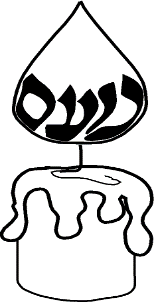 Shalom Noam Primary School Admissions PolicyNoam Primary School - NurserySeptember 2021This is the comprehensive admissions policy and procedure for entry into Noam Primary School nursery. Noam Primary School nursery was founded to provide a sound Jewish religious and secular education and priority for admission is given to those children of families where both parents are members of orthodox synagogues and whose doctrines, principles and practices are in accordance with strictly orthodox Judaism as determined by the Rabbinical Authority of the school. The decision as to whether or not an applicant qualifies for priority consideration will be based on the information provided by the applicant in the Supplementary Information Form ("SIF"). In this policy those who qualify for priority are referred to as Orthodox Jewish Children and in the event of any dispute as to whether a child is an Orthodox Jewish Child the ruling of the Rabbinical Authority of Noam Primary School is final.AdmissionsThe nursery has a Published Admission Number of 30 children.In the event that the nursery is oversubscribed priority will be given as follows.Looked After and Previously Looked After Orthodox Jewish childrenOrthodox Jewish children with siblings who are currently at Noam Primary School or Nursery at the time of the application. For these purposes “siblings” shall include half-siblings, step-siblings and adopted siblings who are Orthodox Jewish Children and who are living at the same address. Other Orthodox Jewish childrenOther Looked After and Previously Looked After childrenOther childrenIf in any category there are more qualifying applicants than there are available places, a random ballot will be used to determine which children will be admitted under the criterion in question, in the presence of an independent observer.A “Looked After child” is a child in the care of a local authority or provided with accommodation by that authority in accordance with Section 22 of the Children Act 1989.  A “Previously Looked After child” is a child who was in public care, but ceased to be so because they were adopted or became subject to a residence order or special guardianship order immediately after being in public care. Child arrangements orders replace residence orders and any residence order in force prior to 22 April 2014 is deemed to be a child arrangements order.  A special guardianship order is defined by section 14A of the Children Act 1989.Verification of Orthodox Jewish practice will be obtained from the Rabbi of the Orthodox synagogue where the applicant family regularly attends. Evidence will be sought of active Orthodox synagogue worship and observance of Orthodox Jewish laws and practice.Admissions ProcedureAll applications for places at the school must be sent to the Noam Primary School nursery.  If the applicant seeks consideration for priority admission, the applicant should provide a completed SIF. This must be sent to the school at the same time as the application.The closing date for all applications to the nursery class will be a date set each year (in line with nationally set dates for the making of offers for admission, if any) in the school year (1 September to 31 August) in which the child will attain three years of age. Late applications will be placed at the end of the waiting list. Parents will be notified by Noam Primary School nursery and must indicate in writing within 10 days their intention to take up a place.Waiting ListWhen all available places have been filled, children not allocated places will be placed on a waiting list ranked in descending order according to the published admissions criteria. The waiting list will remain in operation from the day the original places are awarded and will be open until the end of the academic year. Those who wish to remain on the waiting list after this period should notify the school each year in writing.Applications on behalf of Twins or Triplets (Multiple Births)If only one place is available at the nursery and the next child who qualifies for a place is one of multiple birth siblings, those children will be admitted in excess of the Published Admission Number to avoid a situation where the children have to attend different nurseries. The children admitted over the PAN will be “excepted pupils” until the class size falls back to 30 pupils.Incorrect or Misleading ApplicationsIf the information given in the application form is not accurate or up to date, your child may lose priority. In such a case, the Governing Body will have discretion to refuse the offer of a place. The Governing Body reserves the right to withdraw the offer of a place where it is found that the place was offered on the basis of fraudulent or misleading information. Places at Noam Primary SchoolAdmission to Noam Primary School nursery will not guarantee the child a place in Reception.Admissions Policy - NurseryDateReview DateCoordinatorNominated Governor1/1/20211/12/2022Mrs PosenMr M GreenHeadteacher: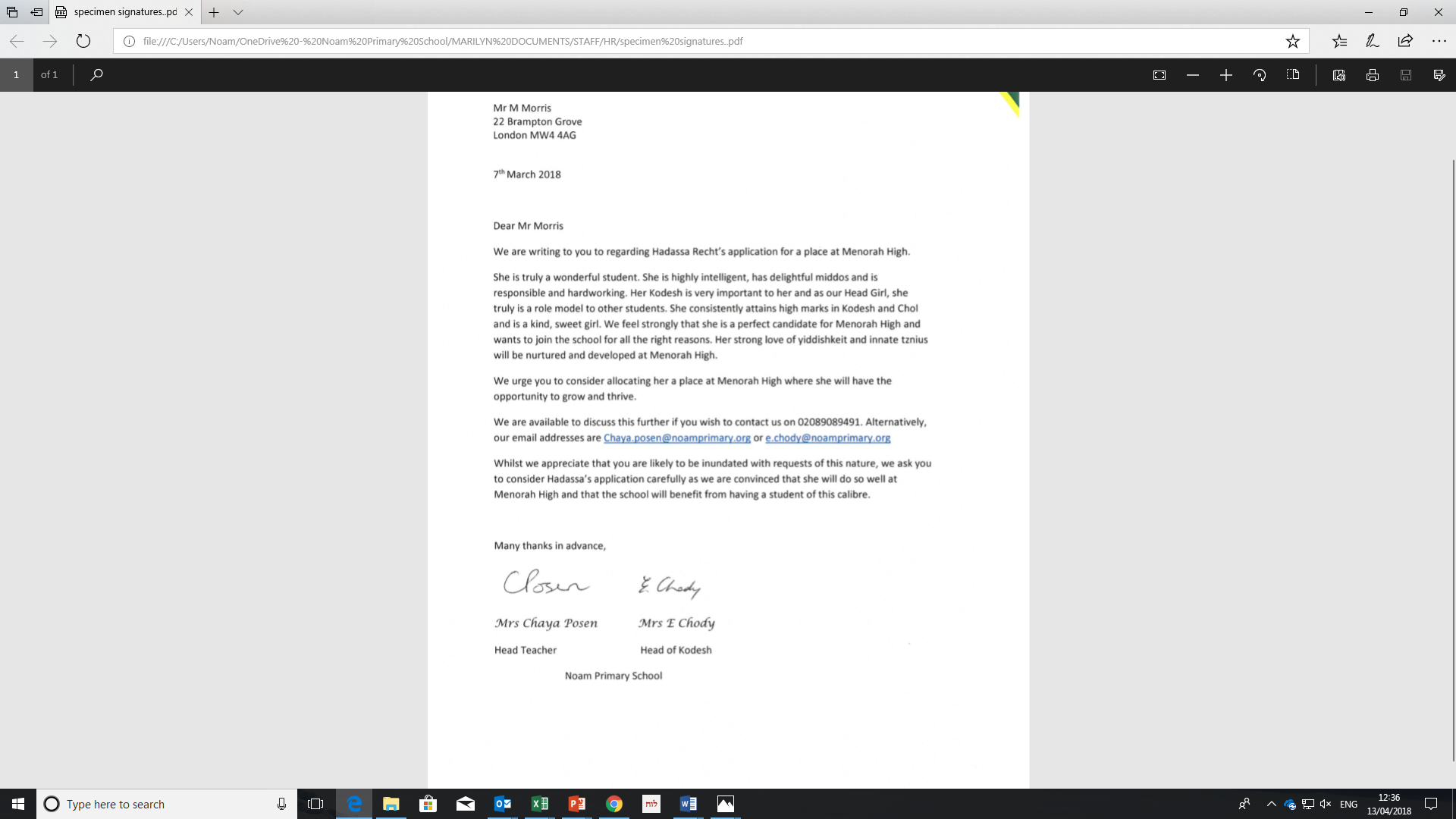 Date:September 2021Chair of Governing Body: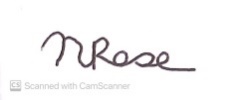 Date:September 2021